RESOLUÇÃO Nº 104/2017AUTORIZA O FUNCIONAMENTO DO CURSO TÉCNICO EM AUTOMAÇÃO INDUSTRIAL NO CENTRO DE SERVIÇOS TÉCNICO-EDUCACIONAIS E CIENTÍFICOS LTDA. - ME, LOCALIZADO NA AV. SÃO PAULO, 1.149, BAIRRO DOS ESTADOS, NA CIDADE DE JOÃO PESSOA-PB, MANTIDO PELO CENTRO DE SERVIÇOS TÉCNICO-EDUCACIONAIS E CIENTÍFICOS LTDA. - ME – CNPJ 11.390.936/0001-92.	O CONSELHO ESTADUAL DE EDUCAÇÃO DA PARAÍBA, no uso de suas atribuições e com fundamento no Parecer nº 078/2017, exarado no Processo nº 0026248-4/2016, oriundo da Câmara de Ensino Médio, Educação Profissional e Ensino Superior, aprovado em Sessão Plenária realizada nesta data,RESOLVE:Art. 1º  Autorizar, pelo período de 2 (dois) anos, o funcionamento do Curso Técnico em Automação Industrial no Centro de Serviços Técnico-Educacionais e Científicos Ltda. - ME, localizado na cidade de João Pessoa-PB, mantido pelo Centro de Serviços Técnico-Educacionais e Científicos Ltda. - ME – CNPJ 11.390.936/0001-92.Art. 2º  A presente Resolução entra em vigor na data de sua publicação.Art. 3º  Revogam-se as disposições em contrário.	Sala das Sessões do Conselho Estadual de Educação, 27 de abril de 2017.ODÉSIO DE SOUZA MEDEIROSPresidente Interino - CEE/PBJOSÉ CRISTOVÃO DE ANDRADERelator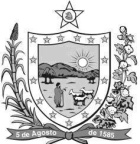 GOVERNODA PARAÍBASecretaria de Estado da EducaçãoConselho Estadual de Educação